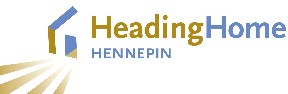 Heading Home Hennepin Executive Committee MeetingMay 4, 2022MinutesAttendees:  Bilise Ahmed, Andrea Brennan, Cathy ten Broeke, Council Member Jason Chavez, Co-Chair Commissioner Angela Conley, Steve Cramer,  Co-Chair Mayor Jacob Frey, Matthias Grey, Kyle Hanson, John Knowland, Commissioner Chris LaTondresse, Stephan LeSure,Robert Lilligren, Council Member Jamal Osman, Melissa Pohlman, Dr. Danielle Robertshaw, Terri Smith, Scott Vargo, Julia Welle Ayres, Jodi WentlandNon-members:  Sean Broom, Aurin Chowdhury, Molly Dubois, Kyle Olson, Elfric Porte, Katie Topinka, Steve ZahnHennepin County Housing Stability staff:  Lindsay Anderson, Maria Baca, Mikkel Beckmen, Laura DeRosier, Allan Henden, David Hewitt, Markus Klimenko, Mark Legler, Barb Nesheim, Eric Richert, Casey Schleisman, Danielle Werder, Erin Wixsten, Patricia ZagerosWelcome – Mayor FreyThe April 2022 Minutes were approved.The Agenda was approved.New members welcomed:Bilise Ahmed – Representing Street Voices for ChangeTerri Smith – Metropolitan Council Housing & Redevelopment Authority representing the Metro Council and Metro TransitBrief updates on veteran, chronic and family homelessnessDavid Hewitt, Hennepin County Housing Stability (see PowerPoint below)Membership update David Hewitt, Hennepin County Housing StabilityWe are seeking representation from suburban areas. Ideally the people would be from  areas south or north of Minneapolis including Bloomington, Richfield, Crystal, Golden Valley, Robbinsdale, New Hope, Brooklyn Center and Brooklyn Park. Commissioner LaTondresse suggested that the school systems may have more interaction with youth facing homelessness.Mayor Frey suggested that one member from schools and one from a municipality would be beneficial additions to the committee.David Hewitt will reach out to interested parties and report back at next Committee.State of the Homeless Response System Mark Legler, Hennepin County Housing Stability (see PowerPoint below)Comments were made that we should be sharing our successes while still acknowledging there is a lot of work to do. Overview of Hennepin County Housing Stability Strategy 2020-2025 and ‘fiscal cliff’ (see PowerPoint below)Hennepin County Housing Stability and Housing and Economic Development leadershipCity of Minneapolis Community Planning and Economic Development leadershipFuture meeting agenda prioritiesRecommendations to provide update on City / County federal stimulus allocationsRecommendation to highlight items as being for discussion or decisionPlease email further ideas about future meeting discussion topics to David Hewitt.AdjournmentThe meeting was Adjourned